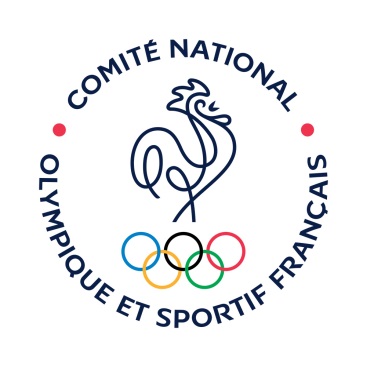 FORMULAIRE DE CANDIDATURE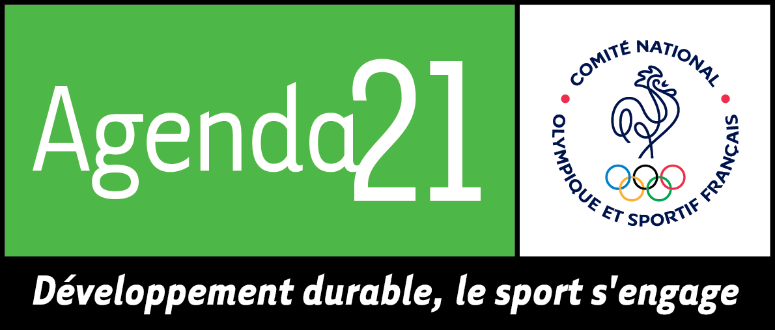 Le Label « Développement Durable, le sport s’engage® » est l’attestation de la reconnaissance par le CNOSF de la qualité des actions entreprises en matière de développement durable dans le sport.Ce Label vaut  pour une manifestation sportive, un événement ayant un lien avec le sport, une action de formation ou de communication ayant un lien avec le sport qui répond aux différentes propositions d’actions ancrées dans l’Agenda 21 du Sport Français et déclinées dans la Charte du Sport Français pour le Développement Durable.Il est la création et la propriété du CNOSF (marque déposée à l’INPI le 1/07/2005).RAPPEL IMPORtant avant de renseigner votre dossier :Le Label peut être attribué :aux fédérations membres du CNOSF,aux organes régionaux et départementaux des fédérations membres du CNOSF,aux clubs et structures affiliés à une fédération membre du CNOSF,aux CROS, aux CDOS ou aux CTOS.Toutes ces structures pourront déposer une demande pour leur propre compte ou pour le compte d’un de leurs partenaires, collectivités territoriales ou entreprises, sous réserve que les conditions et modalités de l’opération visée soient compatibles tant avec les principes de la charte graphique « développement durable, le sport s’engage® » du CNOSF qu’avec les accords de partenariat du CNOSF existants au plan national avec des associations de collectivités territoriales et des entreprises.Le Label peut être attribué pour :une manifestation sportive, un événement ayant un lien avec le sport,une action de formation ou de communication ayant un lien avec le sport. PRINCIPE : Le Label est destiné à mettre en valeur les actions entreprises dans le respect de l’Agenda 21 du Sport Français et de la Charte du Sport Français pour le Développement Durable.  C’est pourquoi la notation des dossiers de demande de Label est structurée autour des 8 objectifs de la Charte. Chacun de ces objectifs est détaillé en domaines d’actions possibles. Pour le Label, ce sont les différentes actions qui en découlent qui vous permettront d’obtenir des points, dès lors qu’elles correspondent à une ou plusieurs véritables actions et non à un simple projet pas encore concrétisé. Si vous réalisez plusieurs actions au sein d’un même objectif, elles ne sont pas nécessairement cumulatives. Vous devrez alors raisonner par « catégories » d’actions. Pour faciliter le renseignement de votre dossier de demande, ces catégories d’actions sont identifiées au sein de chaque objectif par des zones différentes (sur fond gris clair, gris foncé ou blanc).  Le cumul des actions à l’intérieur d’une même zone vous permettra d’obtenir un point, chaque objectif permettant d’obtenir un maximum de 3 points. Pour obtenir le Label, vous devrez :engager des actions concrètes dans au moins quatre des huit objectifs de la Charte du Sport Français pour le Développement Durable,engager une action concrète – et pas seulement un projet d’action - dans l’objectif n° 1 –  « conduite des politiques sportives » -, qui traite de la gouvernance dans le sport,obtenir un minimum de six points sur un total maximal de 24 points, sachant que chacun des huit objectifs de la Charte est évalué avec une notation comprise entre 0 à 3.Pour un renouvellement, il est obligatoire d’avoir fourni de bilan de l’édition précédente et d’avoir progressé dans sa démarche et ses engagements.A – Cordonnées du demandeur :B – Cordonnées de l’organisateur :Préciser où en est l’organisation de la manifestation (de l’action) du point de vue des autorisations nécessaires (ex : agrément pour compétition officielle, préfecture pour manifestation sur la voie publique…) :Indiquer si le demandeur et/ou l’organisateur (en particulier quand l’organisateur est différent du demandeur du label) de la manifestation ou de l’action est impliqué au niveau fédéral (agrément, partenaire…) et de quelle façon :  Indiquer si le demandeur et/ou l’organisateur a informé sa fédération du dépôt de la demande de Label et joindre les copies des courriers (pdf) ou courriels échangés avec elle (une réponse négative entraînerait obligatoirement le rejet du dossier).      			OUI      			NONPour une compétition ou une manifestation organisée en milieu naturel, indiquer si le demandeur et/ou l’organisateur a réalisé une évaluation des incidences Natura 2000 :      			OUI      			NONSi oui, avec quel partenaire l’évaluation a-t-elle été réalisée et auprès de quel service a-t-elle été déposée ? Quelle a été la réponse obtenue ?C - Présentation synthétique du projet  (2 pages maximum):Commentaires complémentaires :D - Principes et engagements qui guident votre action :E - Description de l’action et des moyens mis en œuvre au regard de la Charte du Sport Français pour le Développement Durable. Compléter le tableau ci-dessous :F - Indiquez ci-dessous les raisons pour lesquelles vous pensez mériter le label (1 page maximum) : G - Si vous le souhaitez, agrémentez votre dossier de plaquettes, photos et autres supports, permettant une meilleure visibilité des actions et donc de l’évaluation (10 pages maximum).Vous pouvez également compléter votre dossier d’une libre expression (2 ou 3 pages maximum). ANNEXE DU FORMULAIRE DE CANDIDATURERèglement du Label à destination du demandeurI – Présentation du label :A – Définition du Label « développement durable, le sport s’engage® » :Le Label « Développement Durable, le sport s’engage® » est l’attestation de la reconnaissance par le CNOSF de la qualité des actions entreprises en matière de développement durable dans le sport.Ce Label vaut  pour une manifestation sportive, un événement ayant un lien avec le sport, une action de formation ou de communication ayant un lien avec le sport qui répond aux différentes propositions d’actions ancrées dans l’Agenda 21 du Sport Français et déclinées dans la Charte du Sport Français pour le Développement Durable.B – Propriété du Label « développement durable, le sport s’engage® » :Le Label est la création et la propriété du CNOSF (marque déposée à l’INPI le 1/07/2005).C – À qui peut-il être attribué ? :Le Label peut être attribué :aux fédérations membres du CNOSF,aux organes régionaux et départementaux des fédérations membres du CNOSF,aux clubs et structures affiliés à une fédération membre du CNOSF,aux CROS, aux CDOS ou aux CTOS.Toutes ces structures pourront déposer une demande pour leur propre compte ou pour le compte :de collectivités territoriales,d’entreprises, de partenaires,sous réserve que les conditions et modalités de l’opération visée soient compatibles tant avec les principes de la charte graphique « développement durable, le sport s’engage® » du CNOSF qu’avec les accords de partenariat du CNOSF existants au plan national avec des associations de collectivités territoriales et des entreprises.Toute demande qui ne relèvera pas du mouvement olympique et sportif sera préalablement soumise au jury du CNOSF qui est seul habilité à la déclarer recevable. D – Pour quelles actions peut-il être attribué ? :Le Label peut être attribué pour :une manifestation sportive, un événement ayant un lien avec le sport,une action de formation ou de communication ayant un lien avec le sport. E – Sous quelles conditions peut-il être accordé ?Ancré dans les valeurs de l’Agenda 21 du Sport Français, il est conçu à partir des 8 objectifs de la Charte du Sport Français pour le Développement Durable. Il permet notamment de mettre en avant la qualité des actions concrètes entreprises par le porteur de projet en matière de développement durable dans le sport et s’articule autour de chacune des différentes propositions d’actions de cette Charte.Ainsi, pour obtenir le Label, un candidat doit obligatoirement :engager des actions concrètes dans au moins quatre des huit objectifs de la Charte du Sport Français pour le Développement Durable,engager une action concrète – et pas seulement un projet d’action - dans l’objectif n° 1 –  « conduite des politiques sportives » -, qui traite de la gouvernance dans le sport,obtenir un minimum de six points sur un total maximal de 24 points, sachant que chacun des huit objectifs de la Charte est évalué avec une notation comprise entre 0 à 3.F – Pour quelle durée est-il accordé ?Lorsque le Label est attribué pour une manifestation sportive ou un événement ayant un lien avec le sport, il est accordé pour la seule manifestation ou le seul événement objet du dépôt de la demande. Dans ce cas, le Label est accordé pour l’année civile au cours de laquelle il a été demandé ou pour l’année de réalisation de la manifestation ou de l’événement  si celui-ci a lieu après le 31 décembre de l’année du dépôt de la demande. Lorsque le Label est accordé pour une action de formation ou de communication ayant un lien avec le sport et mise en œuvre sur la durée d’une Olympiade, il est accordé pour l’année civile au cours de laquelle il a été demandé et doit obligatoirement être réévalué chaque année pour la durée de l’Olympiade restant à courir à compter de sa date de délivrance, afin de vérifier le respect des engagements préalables pris par le demandeur.G – Qui délivre le Label ? :À compter du 15 avril 2012, le Label « développement durable, le sport s’engage® » sera délivré :par le jury du CNOSF pour tout dossier recevable de portée nationale ou internationale ainsi que pour ceux des CROS et des CTOS,par le jury du CROS pour les dossiers des CDOS et pour tout dossier recevable de portée régionale, sauf pour les dossiers qu’il a lui-même conçus ou qu’il a élaborés avec et pour le compte d’une collectivité territoriale ou d’une entreprise (ils seront traités par le jury du CNOSF),par le jury du CDOS pour tout dossier recevable de portée locale ou départementale, sauf pour les dossiers qu’il a lui-même conçus ou qu’il a élaborés avec et pour le compte d’une collectivité territoriale ou d’une entreprise (ils seront traités par le jury du CROS),par le jury du CTOS pour tout dossier recevable de portée territoriale, sauf pour les dossiers qu’il a lui-même conçus ou qu’il a élaborés avec et pour le compte d’une collectivité territoriale ou d’une entreprise (ils seront traités par le jury du CNOSF).H – Que signifie l’obtention du Label ?En accordant le Label, le Mouvement Olympique et Sportif reconnaît — pour les publics, les participants et les partenaires — que le demandeur développe son projet en répondant à un cahier des charges qui place le développement durable au cœur de son action. Pour le porteur de projet c’est s’inscrire dans une démarche d’amélioration et de qualité.Pour le Mouvement Olympique et Sportif, c’est un instrument de progrès au service d’un sport et d’une société plus durables. Le Label du CNOSF permet à son titulaire :D’améliorer la lisibilité de sa démarche à travers la reconnaissance par le CNOSF de la qualité de ses engagements et actions,De communiquer, dans le cadre du site internet du CNOSF, sur son engagement dans le domaine du développement durable auprès de ses membres, partenaires et participants en utilisant la marque « Développement durable, le sport s’engage® »,De référencer son action sur le site internet du CNOSF,De bénéficier de l’accompagnement des experts du CNOSF, des CROS, des CDOS, des CTOS.I  – Où retirer les dossiers ? :Ils sont téléchargeables en ligne sur le site du CNOSF (  http://franceolympique.com/art/636-demande_de_label_«sport_et_developpement_durable».html  ) ou sur les sites internet des CROS, des CDOS et des CTOS.J – Quand déposer les dossiers ? :Il est fortement recommandé aux candidats de déposer leur demande le plus longtemps possible avant la date de réalisation de leur projet. En effet, lorsque le jury accorde le Label, la structure qui en devient bénéficiaire doit être en capacité de l’utiliser le plus tôt possible avant le déroulement de son projet, notamment pour tout ce qui relève de sa communication. Dans la mesure du possible et dans l’intérêt des demandeurs, un délai compris entre six et trois mois est préférable.II – Conditions de dépôt de votre dossier :A - Mouvement olympique et sportif :Club, association sportive ou structure affilié à une fédération sportive membre du CNOSF :Votre dossier concerne une manifestation sportive, un événement ayant un lien avec le sport ou une action de formation ou de communication ayant un lien avec le sport, de portée locale, départementale, régionale, nationale ou internationale :Vous déposez votre dossier auprès du Comité Départemental Olympique et Sportif (CDOS) du département de déroulement de votre organisation (liste sur www.franceolympique.com). C’est le CDOS qui se chargera :de le traiter directement et de le soumettre à ses experts et à son jury pour toute organisation de portée locale ou départementale,de le transmettre au CROS pour toute organisation de portée régionale,de le transmettre au CNOSF pour toute organisation de portée nationale ou internationale.Comité départemental d’une fédération sportive membre du CNOSF :Votre dossier concerne une manifestation sportive, un événement ayant un lien avec le sport ou une action de formation ou de communication ayant un lien avec le sport, de portée locale, départementale, régionale, nationale ou internationale :Vous déposez votre dossier auprès du Comité Départemental Olympique et Sportif (CDOS) du département de déroulement de votre organisation (liste sur www.franceolympique.com). C’est le CDOS qui se chargera :de le traiter directement et de le soumettre à ses experts et à son jury pour toute organisation de portée locale ou départementale,de le transmettre au CROS pour toute organisation de portée régionale,de le transmettre au CNOSF pour toute organisation de portée nationale ou internationale.Comité régional ou ligue régionale d’une fédération sportive membre du CNOSF :Votre dossier concerne une manifestation sportive, un événement ayant un lien avec le sport ou une action de formation ou de communication ayant un lien avec le sport, de portée locale, départementale, régionale, nationale ou internationale :Vous déposez votre dossier auprès du Comité Départemental Olympique et Sportif (CDOS) du département de déroulement de votre organisation (liste sur www.franceolympique.com). C’est le CDOS qui se chargera :de le traiter directement et de le soumettre à ses experts et à son jury pour toute organisation de portée locale ou départementale,de le transmettre au CROS pour toute organisation de portée régionale,de le transmettre au CNOSF pour toute organisation de portée nationale ou internationale.Fédération membre du CNOSF :Votre dossier concerne une manifestation sportive, un événement ayant un lien avec le sport ou une action de formation ou de communication ayant un lien avec le sport de portée nationale ou internationale :Vous déposez votre dossier auprès du Comité National Olympique et Sportif Français – CNOSF.CDOS :Vous déposez votre dossier de manifestation sportive, d’événement ayant un lien avec le sport ou d’action de formation ou de communication ayant un lien avec le sport, auprès du Comité Régional Olympique et Sportif. C’est le CROS qui se chargera de le traiter directement et de le soumettre à ses experts et à son jury.CROS :Vous déposez votre dossier de manifestation sportive, d’événement ayant un lien avec le sport ou d’action de formation ou de communication ayant un lien avec le sport, auprès du Comité Départemental Olympique et Sportif (CDOS) du département de déroulement votre organisation (liste sur www.franceolympique.com). C’est le CDOS qui se chargera de le transmettre au CNOSF.CTOS :Vous déposez votre dossier de manifestation sportive, d’événement ayant un lien avec le sport ou d’action de formation ou de communication ayant un lien avec le sport auprès du CNOSF.B - Collectivités territoriales Votre dossier concerne une manifestation sportive, un événement ayant un lien avec le sport ou une action de formation ou de communication ayant un lien avec le sport. Il est de portée locale, inter communale, départementale, régionale, nationale, internationale : vous devez obligatoirement vous rapprocher d’une fédération, d’un de ses organes départementaux ou régionaux, d’une de ses structures affiliées (club) ou d’un CROS, d’un CDOS, d’un CTOS.Ce sont ces structures qui déposeront le dossier pour le compte de votre collectivité territoriale, sous réserve que les conditions et modalités de l’opération visée soient compatibles tant avec les principes de la charte graphique « développement durable, le sport s’engage® » du CNOSF qu’avec les accords de partenariat du CNOSF existants au plan national avec des associations de collectivités territoriales et des entreprises.C – Entreprises :Votre dossier concerne une manifestation sportive, un événement ayant un lien avec le sport ou une action de formation ou de communication ayant un lien avec le sport. Il est de portée locale, inter communale, départementale, régionale, nationale, internationale : vous devez obligatoirement vous rapprocher d’une fédération, d’un de ses organes départementaux ou régionaux, d’une de ses structures affiliées (club) ou d’un CROS, d’un CDOS, d’un CTOS.Ce sont ces structures qui déposeront le dossier pour le compte de votre entreprise, sous réserve que les conditions et modalités de l’opération visée soient compatibles tant avec les principes de la charte graphique « développement durable, le sport s’engage® » du CNOSF qu’avec les accords de partenariat du CNOSF existants au plan national avec des associations de collectivités territoriales et des entreprises.D - Autres structures :D’une façon générale, toute demande n’entrant pas dans la cadre défini ci-dessus sera préalablement soumise au jury du CNOSF qui est seul habilité à la déclarer recevable.	III – Procédure d’attribution du Label :A - Recevabilité des dossiers de demandes de candidatures :Pour la recevabilité de son dossier de demande du Label « Développement durable, le sport s’engage® », le candidat doit satisfaire aux conditions suivantes :Être une structure du Mouvement Olympique et Sportif : fédération membre du CNOSF, organe départemental ou régional d’une fédération membre du CNOSF, club ou structure affilié à une fédération membre du CNOSF – Liste des fédérations membres du CNOSF sur www.franceolympique.com  CROS, CDOS ou CTOS. Ces différentes structures pourront déposer des projets pour le compte d’un partenaire (collectivité territoriale, entreprise) sous réserve que les conditions et modalités de l’opération visée soient compatibles tant avec les principes de la charte graphique « développement durable, le sport s’engage® » du CNOSF qu’avec les accords de partenariat du CNOSF existants au plan national avec des associations de collectivités territoriales et des entreprises.Les demandes devront concerner :Soit une manifestation sportive, Soit un événement ayant un lien avec le sport, Soit une action de formation ou de communication ayant un lien avec le sport. Les demandes devront obligatoirement respecter le modèle de formulaire de candidature commun au CNOSF, aux CROS, aux CDOS et aux CTOS.Lorsque le demandeur est un organe régional, un organe départemental ou une structure affiliée à une fédération membre du CNOSF, il devra obligatoirement informer sa fédération de sa démarche en vue d’obtenir le Label et fournir à l’appui de son dossier tout document permettant d’en attester.Les demandes devront être déposées le plus tôt possible avant la date de la manifestation sportive, de l’événement ayant un lien avec le sport, de l’action de formation ou de communication ayant un lien avec le sport, de façon à permettre au demandeur de bénéficier de l’effet « communication » du label lorsqu’il lui est attribué.Dans l’esprit du volet environnemental du développement durable, les dossiers seront prioritairement adressés par courriel.B - Instruction des dossiers :Les dossiers sont instruits par l’expert ou le groupe d’experts constitué à cet effet par le CNOSF, le CROS, le CDOS ou le CTOS.C - Critères d’évaluation des demandes :Le Label est attribué à partir des engagements pris par le candidat à satisfaire à tout ou partie des huit  objectifs de la Charte du Sport Français pour le Développement Durable, consultable sur le site du CNOSF www.franceolympique.com Pour pouvoir obtenir le Label « Développement durable, le sport s’engage® » le dossier devra réunir obligatoirement les conditions suivantes :Contribuer à la mise en œuvre d’au moins quatre des huit objectifs de la Charte du Sport Français pour le Développement Durable, engager une action concrète – et pas seulement un projet d’action - dans l’objectif n° 1 –  « conduite des politiques sportives » -, qui traite de la gouvernance dans le sport,Recueillir une note d’au moins six points sur un total maximal de 24, sachant que chacun des huit objectifs de la Charte est évalué avec une notation comprise entre 0 à 3. Pour un renouvellement, il est obligatoire d’avoir fourni le bilan de l’édition précédente et d’avoir progressé dans sa démarche et ses engagements.Le Label ne pourra pas être décerné à une manifestation sportive, un événement ayant un lien avec le sport ou une action de formation ou de communication ayant un lien avec le sport qui ne réunirait pas l’ensemble de ces conditions.D - Jury :Le Label « développement durable, le sport s’engage® » est attribué par un jury constitué au sein de chaque structure (CNOSF, CROS, CDOS, CTOS).E - Engagement du détenteur :Le Label attribué par le CNOSF engage son titulaire à :Utiliser le Label de manière sincère et responsable (par exemple, dans le cas d’une action visant une partie des activités de la structure, ne pas revendiquer le label pour l’ensemble des actions de celle-ci),Donner des informations sincères, exactes sur ses actions et projets,Répondre aux demandes d’informations qui pourraient lui être adressées et notamment celles permettant d’attester de la réalité des informations et réalisations arguées,Référencer son action dans la base de données nationale,Rendre compte spontanément du (bon) déroulement de l’action labellisée (photos, documents, compte-rendu…).Contribuer à l’évolution du Label et à la promotion du développement durable dans le sport (partage d’expérience et diffusion du savoir), N’utiliser la référence au Label que pour la seule manifestation sportive / événement ayant un lien avec le sport / action de formation ou de communication ayant un lien avec le sport pour lequel il aura été attribué.F - Retrait du label :Le Label peut être retiré par le jury du CNOSF, du CROS, du CDOS ou du CTOS qui l’a attribué en cas de non respect du présent règlement ou de la charte graphique. Le titulaire en est informé. Il peut faire appel de cette décision auprès du jury.G - Modalités financières :Le CNOSF, les CROS, les CDOS et les CTOS n’attribuent aucune dotation financière du fait de l’octroi du Label « Développement durable, le sport s’engage® ».H – Charte graphique du label :Le bloc marque « Agenda 21 – Développement durable, le sport s’engage® » est une création du CNOSF, composée de trois éléments (logos et slogan) qui ne peuvent être ni dissociés, ni modifiés.L’autorisation d’utilisation de ce bloc marque est donnée à titre personnel et unique à la personne morale demandeuse et pour le seul événement, manifestation sportive ou action pour lequel le Label a été attribué. Cette autorisation ne pourra être transmise à un tiers sous quelque forme que ce soit.Les cinq anneaux entrelacés, symbole olympique, inscrits dans le logotype “France Olympique” sont la propriété exclusive du Comité International Olympique (CIO).Le logotype “France Olympique”, constitué des cinq anneaux entrelacés et du mot France, emblème Olympique national, est la propriété exclusive du CNOSF.L’utilisation de ces propriétés est subordonnée à l’autorisation expresse du CNOSF qui pourra prendre toutes mesures appropriées pour obtenir à son profit et celui du CIO, la protection juridique de ces droits.I - Acceptation :Le Label « développement durable, le sport s’engage® » est une création et une propriété du Comité National Olympique et Sportif Français (marque déposée à l’INPI le 1/07/2005).Le fait de déposer une demande de label implique sans réserve l’acceptation du présent règlement dans son intégralité. Toute déclaration mensongère, toute fraude entraînera le rejet de la demande. Les dossiers adressés au CNOSF, aux CROS, aux CDOS et aux CTOS ne seront pas retournés aux candidats et resteront leur propriété. Dans le cas où le dossier serait accompagné de photos et autres documents audio/vidéo ces documents seront libres de droit. En cas de débours, ces frais sont à la charge du candidat.Du fait de leur participation, les candidats autorisent le CNOSF, les CROS, les CDOS et les CTOS à vérifier les informations contenues dans leur dossier de candidature et à faire usage de celles-ci notamment dans le cadre de leurs actions de communication et de promotion « sport et développement durable » ainsi que de formation.J - Litiges :Pour tout litige survenant à l’occasion d’un dossier, la solution amiable sera prioritairement recherchée.En cas d’impossibilité d’accord amiable, tous les litiges à naître du présent Règlement ou à son occasion seront résolus par le Tribunal de Paris.Demandeur (doit obligatoirement être une structure du Mouvement Olympique et Sportif)Type de structure      Association      Autre (à préciser) :DénominationAdresseTéléphoneFaxCourrielAdresse site internet de la structureAdresse site internet manifestation / projet…Fédération affiliéeSport/discipline concernésNom de l’action ou de la manifestationNom du responsable juridique de la structureAdresseTéléphoneCourrielNom du contact AdresseTéléphoneCourrielDateEn cochant la case ci contre, le demandeur du label déclare sur l’honneur accepter le règlement du Label, annexé au dossier de candidature.Organisateur (lorsque l’organisateur est différent du demandeur)Type de structure      Association      Collectivité      Entreprise      Autre (à préciser) :DénominationAdresseTéléphoneFaxCourrielAdresse site internet de la structureAdresse site internet manifestation / projet…Fédération affiliéeSport/discipline concernésNom de l’action ou de la manifestationNom du responsable juridique de la structureAdresseTéléphoneCourrielNom du contact AdresseTéléphoneCourrielDateEn cochant la case ci contre, l’organisateur, s’il est différent du demandeur, déclare sur l’honneur accepter le règlement du Label, annexé au dossier de candidature.Date de l’action :Lieu(x) de l’action :Public visé (type de public, nombre de personnes attendues):Participants (nombre, âge, niveau) :Bénévoles (nombre, qui sont-ils ?) :Budget de l’action :Partenaires :Domaines d’actions proposés dans la CharteDescription de vos engagements et de vos actions à mettre en œuvre (ou déjà mise en œuvre)Résultats concrets attendus/critères d’évaluation de votre action - N’hésitez pas à joindre tout document utile (statuts, Agenda 21, convention…)Réservé au juryOBJECTIF 1 : conduite des politiques sportives: améliorer la gouvernance du sport pour conduire les politiques sportives de manière durable et socialement responsable, améliorer la contribution du sport aux politiques de développement durableOBJECTIF 1 : conduite des politiques sportives: améliorer la gouvernance du sport pour conduire les politiques sportives de manière durable et socialement responsable, améliorer la contribution du sport aux politiques de développement durableOBJECTIF 1 : conduite des politiques sportives: améliorer la gouvernance du sport pour conduire les politiques sportives de manière durable et socialement responsable, améliorer la contribution du sport aux politiques de développement durableOBJECTIF 1 : conduite des politiques sportives: améliorer la gouvernance du sport pour conduire les politiques sportives de manière durable et socialement responsable, améliorer la contribution du sport aux politiques de développement durableInscrire le développement durable dans les statuts et règlements des organisations sportives Désigner un ou des responsables développement durableMettre en place des commissions développement durablePublier des Chartes et des Agenda 21S'associer aux politiques et plans d'actions mis en œuvre à tous les niveauxAssocier les pratiquants, les partenaires publics et privés, les acteurs économiques à la définition, la conduite et l'évaluation des politiques sportivesConduire les politiques sportives de manière éco-responsable et durableAdopter les plans d’action correspondant et les doter de moyensDévelopper des systèmes de contrôle de l'application des mesures décidées et mettre en œuvre des démarches de progrès et d’amélioration de la qualitéDomaines d’actions proposés dans la CharteDescription de vos engagements et de vos actions à mettre en œuvre (ou déjà mise en œuvre)Résultats concrets attendus/critères d’évaluation de votre actionRéservé au juryOBJECTIF 2 : Éducation, formation, communication: Renforcer la contribution du sport à l'éducation, l'épanouissement des hommes et des femmes. Contribuer à la formation au développement durable.OBJECTIF 2 : Éducation, formation, communication: Renforcer la contribution du sport à l'éducation, l'épanouissement des hommes et des femmes. Contribuer à la formation au développement durable.OBJECTIF 2 : Éducation, formation, communication: Renforcer la contribution du sport à l'éducation, l'épanouissement des hommes et des femmes. Contribuer à la formation au développement durable.OBJECTIF 2 : Éducation, formation, communication: Renforcer la contribution du sport à l'éducation, l'épanouissement des hommes et des femmes. Contribuer à la formation au développement durable.Promouvoir les valeurs olympiques comme contribution du sport à la formation de tous : amitié, solidarité, excellence, respect, fair-play, lutte contre la violence dans et autour du sportMobiliser les personnalités du sport pour qu’ils apportent leur notoriété au service du développement durableOrganiser les activités et les équipements pour rendre effectif le droit au sport pour tousPermettre à chacun d'atteindre son excellence sportive Permettre aux meilleurs d'exercer leur activité au plus haut niveauContribuer à la formation, l'éducation au Développement DurableCommuniquer sur le développement durable Former les pratiquants et les cadresDomaines d’actions proposés dans la CharteDescription de vos engagements et de vos actions à mettre en œuvre (ou déjà mise en œuvre)Résultats concrets attendus/critères d’évaluation de votre actionRéservé au juryOBJECTIF 3 : Cohésion sociale, solidarité: Contribuer à la cohésion sociale et à la solidarité entre peuples et territoires, genres et générationsOBJECTIF 3 : Cohésion sociale, solidarité: Contribuer à la cohésion sociale et à la solidarité entre peuples et territoires, genres et générationsOBJECTIF 3 : Cohésion sociale, solidarité: Contribuer à la cohésion sociale et à la solidarité entre peuples et territoires, genres et générationsOBJECTIF 3 : Cohésion sociale, solidarité: Contribuer à la cohésion sociale et à la solidarité entre peuples et territoires, genres et générationsContribuer à la résolution des déséquilibres territoriaux et sociaux par l’implantation d’équipements dans ces territoires.Contribuer à la résolution des déséquilibres territoriaux et sociaux par l’implantation d’activités dans ces territoires.Adapter les activités aux caractéristiques et aux besoins des territoires.Encourager la mixité valides / handicapésEmployer des handicapés dans les organisations sportivesRendre accessibles les installationsEncourager activement l’accession des femmes aux postes à responsabilités et aux activités sportivesEncourager activement l’accession des jeunes aux postes à responsabilités et aux activités sportivesDomaines d’actions proposés dans la CharteDescription de vos engagements et de vos actions à mettre en œuvre (ou déjà mise en œuvre)Résultats concrets attendus/critères d’évaluation de votre actionRéservé au juryOBJECTIF 4 : sport, santé, sécurité: Promouvoir dans toutes leurs dimensions les relations du sport et de la santéOBJECTIF 4 : sport, santé, sécurité: Promouvoir dans toutes leurs dimensions les relations du sport et de la santéOBJECTIF 4 : sport, santé, sécurité: Promouvoir dans toutes leurs dimensions les relations du sport et de la santéOBJECTIF 4 : sport, santé, sécurité: Promouvoir dans toutes leurs dimensions les relations du sport et de la santéDévelopper des programmes de pratiques du sport comme facteur de santé, de lutte contre l’obésité et de prévention des maladiesPréserver la santé et la sécurité des sportifs par l’établissement de programmes et règlements sportifs adaptésDévelopper une médecine sportive de prévention et prévenir les accidentsLutter contre le dopage par des programmes d’éducationContrôler leur mise en œuvreSanctionnerPromouvoir le sport des seniors (santé, maintien de l’autonomie)Prendre en compte la santé des publics et organisateurs lors de la planification des manifestations (bruit, qualité de l’air…)Prendre en compte la sécurité des publics et organisateurs lors de la conception des équipements.Domaines d’actions proposés dans la CharteDescription de vos engagements et de vos actions à mettre en œuvre (ou déjà mise en œuvre)Résultats concrets attendus/critères d’évaluation de votre actionRéservé au juryOBJECTIF 5 : Transports et mobilité, économies d’énergies : Lutter contre les changements climatiques, promouvoir la sobriété énergétique.OBJECTIF 5 : Transports et mobilité, économies d’énergies : Lutter contre les changements climatiques, promouvoir la sobriété énergétique.OBJECTIF 5 : Transports et mobilité, économies d’énergies : Lutter contre les changements climatiques, promouvoir la sobriété énergétique.OBJECTIF 5 : Transports et mobilité, économies d’énergies : Lutter contre les changements climatiques, promouvoir la sobriété énergétique.Repenser l’organisation des activités pour minimiser la production de gaz à effet de serreConduire des bilans Carbone des organisations et activitésAdopter des mesures correctives ou compensatoires adéquatesVeiller à limiter les déplacements lors des choix d’implantation des équipements et manifestationsPrivilégier les activités à bilan carbone neutreFavoriser des modes de déplacements performants et respectueux de l’environnementFavoriser les nouvelles technologies qui rendent inutiles les déplacements des personnes lors de la préparation du projetFavoriser les nouvelles technologies qui rendent inutiles les déplacements des personnes lors du déroulement du projetDomaines d’actions proposés dans la CharteDescription de vos engagements et de vos actions à mettre en œuvre (ou déjà mise en œuvre)Résultats concrets attendus/critères d’évaluation de votre actionRéservé au juryOBJECTIF 6 : Ressources naturelles, biodiversité : Protéger et valoriser ses lieux d’exercice sportifs. Promouvoir des comportements sportifs durables et responsables.OBJECTIF 6 : Ressources naturelles, biodiversité : Protéger et valoriser ses lieux d’exercice sportifs. Promouvoir des comportements sportifs durables et responsables.OBJECTIF 6 : Ressources naturelles, biodiversité : Protéger et valoriser ses lieux d’exercice sportifs. Promouvoir des comportements sportifs durables et responsables.OBJECTIF 6 : Ressources naturelles, biodiversité : Protéger et valoriser ses lieux d’exercice sportifs. Promouvoir des comportements sportifs durables et responsables.Développer des programmes de formation, d’éducation, d’information à l’environnement dans les programmes des dirigeants et formateursLancer des programmes d’études et recherches pour alimenter ces travauxChanger les habitudes des sportifsPromouvoir les gestes utiles, les démarches « éco-participativesPromouvoir un mode de gestion exemplaire des associations : économiser les ressources naturelles : achats de produits recyclés, limiter les déchets, recycler les matériels sportifs.S’impliquer dans une gestion respectueuse des sitesS’impliquer dans une gestion respectueuse des paysages et de la natureAdapter les activités aux contraintes environnementales, au respect de la biodiversitéDomaines d’actions proposés dans la CharteDescription de vos engagements et de vos actions à mettre en œuvre (ou déjà mise en œuvre)Résultats concrets attendus/critères d’évaluation de votre actionRéservé au juryOBJECTIF 7 : Manifestations, équipements, matériels : Prendre en compte l’environnement et le développement durable à toutes les étapes de la planification, la réalisation et l’utilisation des équipements, des manifestations et des matérielsOBJECTIF 7 : Manifestations, équipements, matériels : Prendre en compte l’environnement et le développement durable à toutes les étapes de la planification, la réalisation et l’utilisation des équipements, des manifestations et des matérielsOBJECTIF 7 : Manifestations, équipements, matériels : Prendre en compte l’environnement et le développement durable à toutes les étapes de la planification, la réalisation et l’utilisation des équipements, des manifestations et des matérielsOBJECTIF 7 : Manifestations, équipements, matériels : Prendre en compte l’environnement et le développement durable à toutes les étapes de la planification, la réalisation et l’utilisation des équipements, des manifestations et des matérielsManifestations : concevoir et gérer les manifestations de manière responsable et durableÉlaborer des cahiers des charges adaptésÉquipement : concevoir et répartir les équipements pour améliorer leur contribution à un aménagement équilibré du territoireAdopter des normes de construction des bâtiments exigeantes (HQE, THQE, norme AFNOR…)Développer des programmes d’économies d’énergieMettre en œuvre des politiques d’achat éco responsablesAllonger la durée de vie des matériels (réutilisation…)Traiter les matériels sportifs en fin de vie (recyclage, destruction contrôlée…)Domaines d’actions proposés dans la CharteDescription de vos engagements et de vos actions à mettre en œuvre (ou déjà mise en œuvre)Résultats concrets attendus/critères d’évaluation de votre actionRéservé au juryOBJECTIF 8 : Économie, solidarité internationale, paix : Renforcer la contribution du sport à une économie durable, à la solidarité sportive internationale et à la paix dans le MondeOBJECTIF 8 : Économie, solidarité internationale, paix : Renforcer la contribution du sport à une économie durable, à la solidarité sportive internationale et à la paix dans le MondeOBJECTIF 8 : Économie, solidarité internationale, paix : Renforcer la contribution du sport à une économie durable, à la solidarité sportive internationale et à la paix dans le MondeOBJECTIF 8 : Économie, solidarité internationale, paix : Renforcer la contribution du sport à une économie durable, à la solidarité sportive internationale et à la paix dans le MondeOrganiser les activités sportives de manière à laisser un héritage positif et durable pour les territoires et les populations (retombées économiques positives, réhabilitation)Développer des emplois de qualité dans le sport et les pérenniserTenir compte dans les politiques d’achat, dans les échanges, des droits fondamentaux de la personne (achats responsables et équitables, travail des enfants…)Multiplier les actions de coopérations sportives (locales, régionales)Multiplier les actions de coopérations sportives et de solidarité internationalesLes organiser dans le sens du co-développement et de la paix dans le Monde